Корисници социјалне заштите у Републици Србији, 2015.У току 2015. године на евиденцији Центара за социјални рад (ЦСР) било је укупно 697.428 корисника, док је на дан 31.12. 2015. године евидентирано 557.696 корисника.У старосној структури корисника доминирају одрасли корисници са 47,4%, следе деца са 28,4%, затим старији 14,8% и потом млади са 9,4%. У укупном броју корисника, у односу на полну структуру, доминирају жене, а само у категорији деце приметан је већи број дечака у односу на девојчице.У 2015. години, према корисничким групама, највећи број корисника припада групацији материјално угрожених – чак 57% од укупног броја деце и 61% од укупног броја пунолетних.У групи малолетних корисника, деца чији се родитељи споре око вршења родитељског права, јесте следећа категорија по заступљености у ЦСР (13%).Пунолетне особе са инвалидитетом су друга група корисника по реду заступљености у ЦСР, са 11,8%. Затим следи група пунолетних „осталих“, која највише укључује пунолетне кориснике – родитеље који се споре око родитељског права 11,2%. Пунолетне особе у потреби за домским или породичним смештајем су заступљене са 10,5%.На дан 31. децембра 2015. у ЦСР било је ангажовано укупно 3.778 радника, од којих је 82% запослено на неодређено време. Око 58% свих запослених су стручни радници (социјални радник, психолог, педагог, специјални педагог, андрагог, социолог, правник). 1. Укупан број корисника у регистру Центара за социјални рад на активној евиденцији у 2015, према старости и полу 2. Број радника ангажованих у Центрима за социјални рад, према стручном профилу и радном статусу, на дан 31. децембра 2015. Методолошке напоменеУ овом саопштењу Републички завод за статистику објављује основне податке о корисницима услуга социјалне заштите регистрованим у ЦСР у 2015. години: према полу и корисничким групама, као и податке о броју запослених у ЦСР према радном статусу и стручном профилу.Подаци су преузети од Републичког завода за социјалну заштиту и односе се на територију Републике Србије.Центар за социјални рад је установа социјалне заштите у којој се остварују права, примењују мере породичне и правне заштите, обезбеђује пружање услуга и обављају се и други послови у области социјалне заштите.Корисник означава особу, породицу или социјалну групу у заједници која користи услуге социјалних служби у задовољавању потреба, и која без подршке тих служби не може достићи или одржати квалитет живота, или заштитити своја права. Према Закону о социјалној заштити корисници могу бити: деца, млади, одрасли и старији.Корисничке групе: Деца која користе услуге социјалне заштите могу припадати следећим корисничким групама: деца под старатељством, деца жртве насиља и занемаривања, деца са проблемима у понашању, деца са сметњама у развоју,  деца чије су породице корисници материјалних давања, деца повратници/реадмисија, деца жртве трговине људима и деца чији се родитељи споре око начина вршења родитељског права.  Пунолетни корисници према коришћењу права и услуга социјалне заштите могу припадати следећим корисничким групама: жртве насиља, занемарене особе или особе у ризику од занемаривања, особе са инвалидитетом, особе са друштвено неприхватљивим понашањем, особе у потреби за домским или породичним смештајем, материјално угрожене особе, страни држављани или лица без држављанства у потреби за услугама социјалне заштите и жртве трговине људима. Један корисник може бити евидентиран као корисник услуга више корисничких група.Републички завод за статистику од 1999. године не располаже подацима за АП Косово и Метохија, тако да они нису садржани у обухвату података за Републику Србију (укупно).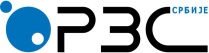 Република СрбијаРепублички завод за статистикуISSN 0353-9555САОПШТЕЊЕСАОПШТЕЊЕСЗ10број 325 - год. LXVI, 26.12.2016.број 325 - год. LXVI, 26.12.2016.Статистика друштвених делатностиСтатистика друштвених делатностиСРБ325 СЗ10 261216Корисници по узрастуБрој корисника на активној евиденцији у току извештајног периода                                                 (01.01.2015 – 31.12.2015)Број корисника на активној евиденцији у току извештајног периода                                                 (01.01.2015 – 31.12.2015)Број корисника на активној евиденцији у току извештајног периода                                                 (01.01.2015 – 31.12.2015)Број корисника на активној евиденцији                   31.12.2015.Број корисника на активној евиденцији                   31.12.2015.Број корисника на активној евиденцији                   31.12.2015.Корисници по узрастуукупномушкиженскиукупномушкиженскиУкупно697428336716360712557696268384289312Деца (0–17 год.)197879103950939291558448128174563Млади (18–25)654903268732803503042510725197Одрасли (26–64)330622159754170868265862128552137310Старији (65 и више год.)1034374032563112856863344452242Стручни профил радникаУкупноОблик ангажовањаОблик ангажовањаОблик ангажовањаОблик ангажовањаСтручни профил радникаУкупнорадни однос заснован на неодређено времерадни однос заснован на одређено времеангажовање на обављању привремених и повремених пословаангажовани на основу уговора о делу и ауторском делу Укупно37783090299213176Социјални радник9018494084Психолог3923523172Педагог2262011852Специјални педагог138122151-Андрагог1183--Социолог685783-Правник4624144314Економиста1941741811Политиколог651--Друго1380908122187163Контакт: nadezda.bogdanovic@stat.gov.rs, тел.: 011/24-12-922, локал 285Издаје и штампа: Републички завод за статистику, 11 050 Београд, Милана Ракића 5 
Tелефон: 011/24-12-922 (централа) • Tелефакс: 011/24-11-260 • www.stat.gov.rs
Одговара: др Миладин Ковачевић, директор 
Tираж: 20 ● Периодика излажења: годишња